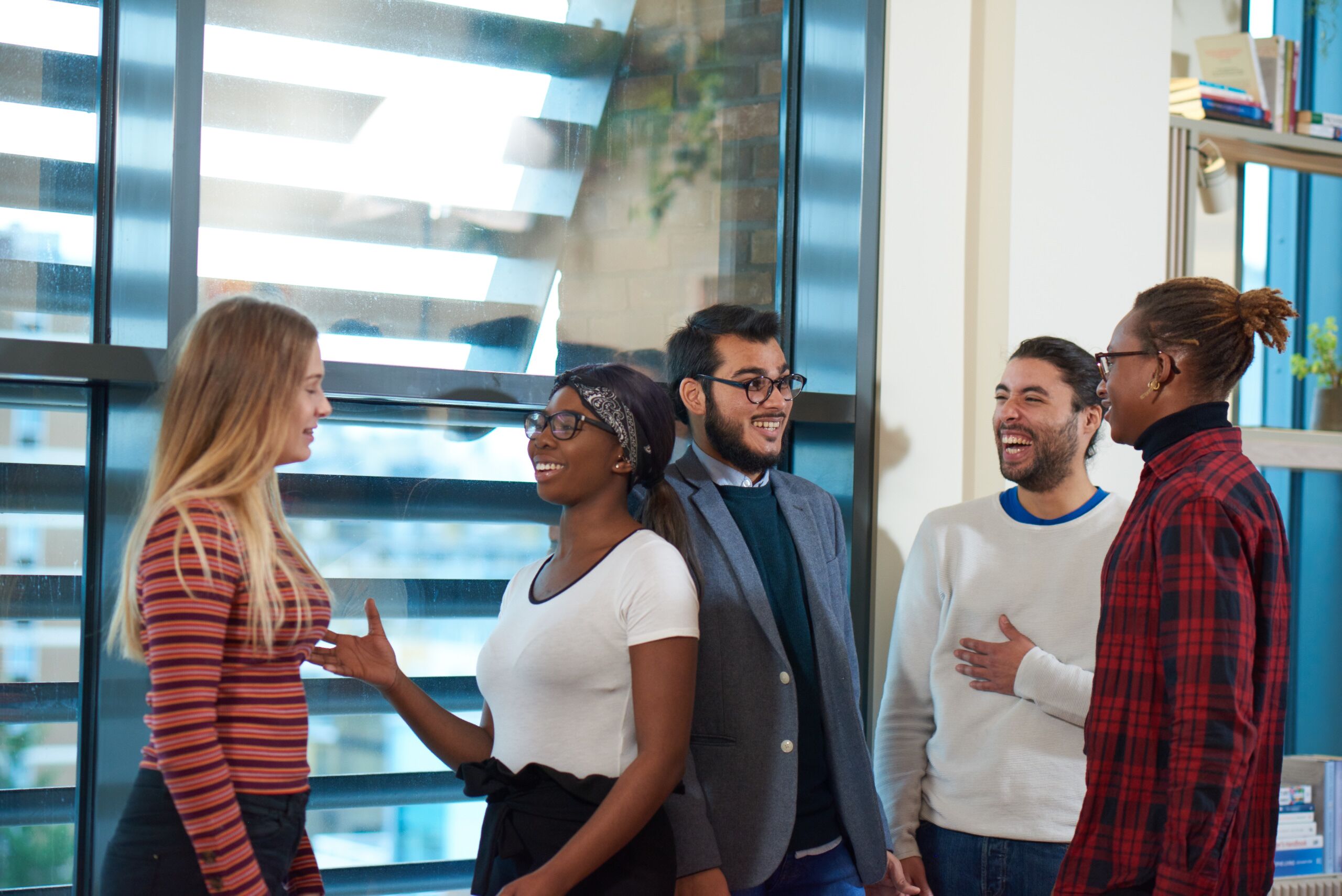                  					    Application FormPlease complete all sections of this form.	PERSONAL DETAILSPERSONAL STATEMENTSUPPORTING DOCUMENTSPlease include the following documents with your application:C.V.Employment references form (please see next page)Please return to the People and Culture team at the address below or email: recruitment@resurgo.org.ukResurgo TrustSt Paul’s PlaceMacbeth StreetHammersmithW6 9JJReferences FormPlease provide the contact details of at least two referees from the past five years of employment, as well as the details of your church leader. We will only take up references at the point we offer you a position, or if earlier, only with your knowledge.Name:Job Title:Company/Establishment:Your connection to referee:Address:Telephone:Email Address:Name:Job Title:Company/Establishment:Your connection to referee:Address:Telephone:Email Address:Church Leader - Name:Job Title:Church:How long have you known the referee:Address:Telephone:Email Address: